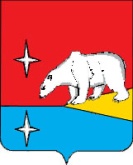 АДМИНИСТРАЦИЯ ГОРОДСКОГО ОКРУГА ЭГВЕКИНОТПОСТАНОВЛЕНИЕот  16 марта  2016 г.                                     № 92 - па                                        п. ЭгвекинотО принятии Порядка установки информационных надписей и обозначений на объектах культурного наследия местного (муниципального) значения, расположенных на территории городского округа Эгвекинот	В соответствии с Федеральным законом от 25 июня 2002 года № 73-ФЗ «Об объектах культурного наследия (памятниках истории и культуры) народов Российской Федерации», Федеральным законом от 06 октября 2003 г. № 131-ФЗ, Уставом городского округа Эгвекинот,  в целях реализации постановления Администрации городского округа Эгвекинот от 26 января 2016 года № 29-па, Администрация городского округа ЭгвекинотП О С Т А Н О В Л Я Е Т:Утвердить Порядок установки информационных надписей и обозначений на объектах культурного наследия местного (муниципального) значения, расположенных на территории городского округа Эгвекинот.Настоящее постановление вступает в силу с момента его подписания.Настоящее постановление обнародовать в местах, определенных Уставом городского округа Эгвекинот, и разместить на официальном сайте Администрации городского округа в информационно-телекоммуникационной сети «Интернет».Контроль за исполнением настоящего постановления возложить на заместителя Главы Администрации городского округа Эгвекинот по делам коренных малочисленных народов Чукотки, вопросам межнациональных отношений и связям с общественностью – Колесник Т.В.Глава Администрации         	                                                                     А.Г. Максимов										УТВЕРЖДЕН								постановлением Администрации 								городского округа Эгвекинот от «16» марта 2016 г. № 92 -паПОРЯДОКУСТАНОВКИ ИНФОРМАЦИОННЫХ НАДПИСЕЙ И ОБОЗНАЧЕНИЙ НАОБЪЕКТАХ КУЛЬТУРНОГО НАСЛЕДИЯ МЕСТНОГО (МУНИЦИПАЛЬНОГО)ЗНАЧЕНИЯ, РАСПОЛОЖЕННЫХ НА ТЕРРИТОРИИ ГОРОДСКОГО ОКРУГА ЭГВЕКИНОТ 
1. ОБЩИЕ ПОЛОЖЕНИЯ1. Настоящий Порядок разработан в соответствии с Федеральным законом от 25 июня 2002 года № 73-ФЗ «Об объектах культурного наследия (памятников истории и культуры) народов России» и определяет единые требования и правила установки информационных надписей и обозначений на объектах культурного наследия местного (муниципального) значения в городском округе Эгвекинот.2. На объекты культурного наследия местного (муниципального) значения, включенные в Единый государственный реестр памятников культурного наследия народов Российской Федерации (далее - Реестр), устанавливаются информационные надписи и обозначения, содержащие информацию об объекте культурного наследия.3. Под информационной надписью и обозначением понимается надпись, содержащая информацию об объекте культурного наследия, размещенная на носителе, выполненном из прочного, долговечного материала (мрамор, гранит и прочее), в соответствии с эскизным проектом, согласованным Уполномоченным органом в области сохранения, использования, популяризации и государственной охраны объектов культурного наследия (далее – Уполномоченный орган).4. На объекте культурного наследия местного (муниципального) значения устанавливается, как правило, только одна информационная надпись и обозначение.5. На объектах культурного наследия местного (муниципального) значения информационные надписи и обозначения устанавливаются в течение одного года со дня регистрации указанных объектов в Реестре.6. Информационные надписи и обозначения устанавливаются на объектах культурного наследия местного (муниципального) значения собственником объекта культурного наследия (здания, сооружения) либо земельного участка (в отношении достопримечательного места или зоны историко-культурного значения) по согласованию с Уполномоченным органом.7. Информационные надписи и обозначения могут быть демонтированы с объектов культурного наследия в следующих случаях:1) проведения работ по сохранению объекта культурного наследия (ремонтно-реставрационные работы);2) возникновения необходимости замены информационной надписи и обозначения при изменении категории историко-культурного значения объекта культурного наследия либо иных существенных изменениях, касающихся вида объекта культурного наследия, его наименования, зарегистрированных в установленном порядке в Реестре;3) физического износа материального носителя информационного знака (обозначения);4) исключения объекта культурного наследия из Реестра;5) в иных случаях, предусмотренных законодательством.2. ТРЕБОВАНИЯ К ТЕКСТУИНФОРМАЦИОННЫХ НАДПИСЕЙ И ОБОЗНАЧЕНИЙ8. Информационные надписи и обозначения выполняются на русском языке. Возможно обозначение надписи на чукотском и эскимосском языках.9. Информационные надписи и обозначения должны содержать следующую информацию об объекте культурного наследия, содержащуюся в Реестре:1) вид объекта;2) категория историко-культурного значения объекта;3) наименование объекта;4) автор объекта;5) сведения о времени возникновения или дате создания, дате основных изменений (перестроек и (или) дате связанного с ним исторического события);6) заключительный и обязательный тексты для информационной надписи и обозначения - "охраняется государством".10. Текст информационной надписи, его размещение на памятнике определяется эскизным проектом.3. ТРЕБОВАНИЯ К УСТАНОВКЕ И ПОРЯДОК УСТАНОВКИИНФОРМАЦИОННЫХ НАДПИСЕЙ И ОБОЗНАЧЕНИЙ
11. Информационные надписи и обозначения устанавливаются на главном фасаде здания, сооружения. В отношении достопримечательных мест, в том числе земельных участков, на которых расположены объекты археологического наследия, место установки информационного знака и обозначения определяется индивидуально, с учетом особенностей места расположения объекта культурного наследия, ландшафта и других характеристик.12. Информационные надписи и обозначения должны быть доступны визуальному восприятию. Не допускается возведение сооружений, установка рекламных и иных информационных щитов, создающих препятствия визуальному восприятию информационных надписей и обозначений.13. Место размещения информационной надписи и обозначения определяется эскизным проектом.Эскизный проект должен содержать:1) графическое изображение объекта культурного наследия (в отношении зданий, сооружений - графическое изображение главного фасада) с указанием места размещения информационной надписи и обозначения;2) данные о форме и размерах носителя информационной надписи (обозначения);3) сведения о предполагаемом материале и его цветовой гамме;4) текст информационной надписи (обозначения).Эскизный проект информационной надписи (обозначения), разрабатываемый для ансамбля, должен содержать дополнительно план-схему расположения объектов, входящих в состав ансамбля, с указанием наименования ансамбля и отдельных объектов, а также информацию о форме и размерах носителя, на котором предполагается разместить информационную надпись и план-схему ансамбля. Эскизный проект информационной надписи (обозначения), разрабатываемый для достопримечательного места, может предусматривать дополнительные информационные надписи и обозначения, характеризующие его особенности.14. Информационные надписи и обозначения устанавливаются (заменяются) как по инициативе собственника (представителя собственника), пользователя объекта культурного наследия, так и по инициативе Уполномоченного органа. Предложение об установке (замене) информационной надписи и обозначения должно содержать:1) заявление с обоснованием необходимости установки (замены) информационной надписи (обозначения);2) эскизный проект нового информационного знака (обозначения), согласованный с собственником (его представителем) объекта культурного наследия;3) фотофиксацию первоначального вида информационного знака (обозначения).В отношении объектов культурного наследия религиозного назначения обязательным является согласование информационной надписи и обозначения с религиозной организацией, использующей данный объект.15. Установка (замена) информационной надписи и обозначения фиксируется соответствующим актом о его установке (замене), в котором делается отметка о сдаче информационной надписи и обозначения на хранение собственнику объекта культурного наследия (его представителю).16. Пользователь объекта культурного наследия (собственник, арендатор или закрепленная организация) несут солидарную ответственность за сохранность информационной надписи (обозначения) со дня подписания акта о его установке (со дня подписания соответствующего договора о передаче объекта культурного наследия в оперативное управление, хозяйственное ведение, аренду или безвозмездное пользование).     
4. УЧЕТ ИНФОРМАЦИОННЫХ НАДПИСЕЙ И ОБОЗНАЧЕНИЙ,КОНТРОЛЬ ЗА ИХ СОСТОЯНИЕМ
17. Учет информационных надписей и обозначений, установленных на объектах культурного наследия местного (муниципального) значения в соответствии с настоящим Порядком, и контроль за их состоянием осуществляется Уполномоченным органом.18. Учет информационных надписей и обозначений, контроль за их состоянием включает в себя:1) ведение журнала регистрации установленных информационных надписей и обозначений на объектах культурного наследия, в которых указываются реестровый номер объекта культурного наследия, адрес места расположения объекта культурного наследия, номер и дата акта установки информационной надписи и обозначения, текст информационной надписи и обозначения, ответственное за сохранность информационной надписи и обозначения лицо, стоимость работ;2) внесение сведений об установке (замене) информационных надписей и обозначений в Реестр и иные учетные документы в соответствии с законодательством.19. Журналы регистрации установленных информационных надписей и обозначений на объектах культурного наследия подлежат постоянному хранению.20. Журнал регистрации установленных информационных надписей и обозначений на объектах культурного наследия ведется на бумажном носителе.